Типовая программа дисциплины«ЛОГИКА. ТЕОРИЯ И ПРАКТИКА АРГУМЕНТАЦИИ»Направление подготовкиПриходское просвещениеКвалификация (степень выпускника)Специалист в области приходского просвещенияФорма обученияочно-заочнаяМосква 2020 г.1. Цели освоения дисциплины Целями учебной дисциплины «Логика. Теория и практика аргументации» является формирование у обучающихся: системного логического мышления, которое характеризуется умением разрешать проблемные мыслительные ситуации, владением такими мыслительными операциями как анализ, синтез, обобщение, сравнение, абстрагирование, моделирование, умением работать с понятиями и категориями разных областей знаний; умения обосновывать свои мысли, идеи во всех видах дискурса (беседах, публичных выступлениях, полемике), относящегося к области приходского просвещения. 2. Место дисциплины в структуре программы подготовки Дисциплина «Логика. Теория и практика аргументации» относится к установочному модулю учебного цикла «Организация приходского просвещения». Дисциплина «Логика.Теория и практика аргументации» неразрывно связана с такими дисциплинами, как «Православное вероучение», «Апологетика», “Православная психология», «Основы приходской просветительской деятельности», «Миссиология и методы миссионерской деятельности», «Основы педагогического сопровождения детей в приходской общине», «Особенности просветительской работы со взрослыми в приходской общине», «Особенности просветительской работы со взрослыми в приходской общине», «Основы, формы и методы молодежного служения», «Социальная работа православного прихода».Для успешного овладения знаниями, умениями и навыками в области вышеперечисленных дисциплин обучающийся должен владеть знаниями, умениями и навыками в области дисциплины «Логика. Теория и практика аргументации». Освоение дисциплины способствует формированию у обучающегося знаний, умений и навыков в области научного обеспечения профессиональной деятельности и, тем самым, содействует повышению ее эффективности.3. Компетенции обучающегося, формируемые в результате освоения дисциплины.           Процесс изучения дисциплины направлен на формирование следующих компетенций:способность применять теоретические основы миссиологии, православной педагогики, христианской антропологии, православной катехизации в духовном просвещении детей и взрослых (К-8);способность аргументированно и убедительно излагать церковную позицию перед наставляемыми в вере, а также нецерковными людьми (К-11). В результате освоения дисциплины обучающийся должен демонстрировать следующие результаты образования:4.  Объем дисциплины и виды учебной работыОбщая трудоемкость дисциплины составляет 1.3(3) зачетных единицы.Количество часов по учебному  плануВсего – 48 часов.Аудиторные занятия - 32 часа. Самостоятельная работа - 16 часов.5. Содержание дисциплины6. Планы групповых занятий и образовательные технологииПрактическое занятие № 1 по темам 3, 4 (2 часа): Виды понятий. Отношения между понятиямиЦель практического занятия: научиться различать виды понятий, определять отношения между понятиями и изображать их на кругах Эйлера.Решение задач:Задание 1. Определите виды понятий: Церковь Покрова на Нерли, приход, прихожанин, Софийский собор в Новгороде, архангел, трубящий ангел, композиция «Шествие праведных в рай», ангельский собор, добродетель, артель художников, коллекция икон, верность, соработник, несклоняемость, запрет, покой, подобие, Восточная церковь,  миссия, проповедник, Заступница Усердная, сирота, катехумен, наставление.Задание 2. Определите отношения между понятиями, изобразив их на кругах Эйлера:А) мать, отец, родитель, сын;Б) приход, прихожанин, алтарник, приходской специалист, регент церковного хора, священнослужитель;В) собор, Вселенский собор, Второй Вселенский собор, Архиерейский собор, Поместный собор;Г) произведение художественной литературы, повесть, житие, Слово на Благовещение,  высокохудожественное произведение искусства;Д) родственник, родство, родственные отношения, супружеские отношения, муж, племянник;Е) человек, имеющий детей, многодетный папа, человек, имеющий двух дочерей и двух сыновей, отец;Ж) строение, Дмитровский собор во Владимире, каменный храм, деревянный храм, княжеские храмы Суздаля, храмы Московского Кремля;З) реставратор, художник, иконописец, константинопольский художник, прп. Андрей Рублев, иконописцы Владимиро-Суздальской Руси;И) миссия, катехизация, миссиология, приходское просвещение, церковный специалист, катехизатор;К) Основы социальной концепции Русской Православной Церкви, социальная концепция, концепции Русской Православной Церкви, социальное служение, Синодальный отдел по церковной благотворительности и социальному служению.Образовательные технологии: технология объяснительно-иллюстративного обучения (технология поддерживающего обучения), технология проведения учебной дискуссии.Задания для самостоятельной работы студентов:Изучить материал в учебнике: Логика (для духовных учебных заведений, а также религоведческих кафедр): учебник / А.Д. Гетманова, В.А. Стасюк, И.В. Рынкавой. – М.: КНОРУС, 2016Ответить на вопросы и выполнить задания:в чем различие существенных и несущественных признаков;основные логические приемы формирования понятий;в чем заключается закон обратного отношения между объемами и содержаниями понятий;виды понятий;выполнить задачи № 1, 2 на С. 61.Формы контроля самостоятельной работы студентов: устный опрос, анализ сообщений (докладов), практическая работа.Формы текущего контроля знаний и освоенных компетенций: устный опрос, анализ сообщений (докладов), практическая работа.Практическое занятие № 2 по теме 5 (1 час): Определение понятий. Деление понятий. КлассификацияЦель практического занятия: овладение логическими операциями определения и деления понятий, выявление роли понятий, определений в публичном дискурсе религиозной тематики.Вопросы для обсуждения:Логико-лингвистическая специфика публичного дискурса.Определение понятий как условие достижения понимания и консенсуса в публичном дискурсе.Роль понятий в ситуации принятия решений (достижения компромисса) в публичном дискурсе.Понятия и определения как ключевое звено в публичных выступлениях по религиозной тематике.Решение задач:Задание 1. Правильны ли следующие определения, в случае неправильности, укажите, какие правила нарушены:А) безапелляционное решение – решение, не подлежащее обжалованию в апелляционном порядке;Б) пророчество – то же что и предсказание. Предсказание то, что предсказано. Предсказано – сказано пророчески.В) митра – головной убор архиереев;Г) монастырь – уединенное жилище;Д) волхвы – чародеи, мудрецы, волшебники;Е) колокольня – высокое башнеобразное, иногда многоярусное, сооружение для подвески колоколов, стоящее отдельно от храма или являющееся его частью.Ж) клирос – место в храме, предназначенное для регента и хора, расположенное на обоих концах солеи, справа и слева.З) трапезная – просторная невысокая постройка с западной стороны христианского храма;И) иконоборчество – еретическое учение;К) катехизатор – тот, кто занимается катехизацией;Л) катехумен – «оглашенный», получивший устное наставление;М) крещальня – обособленная часть внутри храма;Н) конха – полукупол, служащий для перекрытия апсид и ниш в разных зданиях;О) столпники - святые преподобные монахи.Задание 2. Укажите, какие приемы, сходные с определением, употреблены в следующих текстах:1. «Митрополит Иннокентий прожил удивительную жизнь. Начав апостольские труды приходским священником в Сибири, он завершил их на Московской кафедре. Он соединял в себе самые разнообразные дарования: труженика, который строил храмы, дома, мастерил предметы домашнего обихода, учил ремеслам окружающих, мудрого руководителя церковной и общественной жизни, духовного наставника огромной паствы. Энергичного администратора. В нем совмещались светлый ум, живое, творческое воображение, любвеобильное сердце, сильная воля. Удивительное сочетание качеств ученого, миссионера, патриота и архипастыря нашло свое законченное, идеальное воплощение в личности митрополита Иннокентия». (игумен Максим (Рыжов), Русский человек. Апостол северных народов святитель Иннокентий, митрополит Московский. – М.: Издательство Московской Патриархии РПЦ, 2012. – С. 8).2. «Во всякой гуманитарной науке, осознанно или неосознанно, принимается какая-то антропологическая модель. И любой гуманитарий действует в рамках этой модели. Он может осознавать это или нет. Но если он ее принимает, ему очень тяжело выйти за ее пределы. Приведу в качестве примера педагогику. Педагог изначально принимает взгляд на человека, как на высокоразвитое животное, получившее в ходе эволюции определенные характеристики и ставшее человеком. Это означает, что по своим методам воздействия педагогическое воспитание превращается в дрессировку. Потому что исходное представление о человеке навязывает исследователю, педагогу соответствующую методологию деятельности. Если мы представляем себе человека как сложноорганизованную систему, по типу компьютера, то педагогическое воздействие превращается в программирование. Если мы представляем человека как аморфную среду, не имеющую внутреннего содержательного начала, формируемую исключительно под воздействием внешних обстоятельств (социума, идеологии, семьи), то тогда и арсенал педагогического воздействия будет, прежде всего, состоять из набора внешних инструментов, а важное личностное начало будет игнорироваться, и такая система будет давать серьезный сбой» (из лекции по антропологии прот. Вадима Леонова).3. «В 1959 г. Генеральная Ассамблея ООН провозгласила Декларацию прав ребенка. В ней утверждалось, что некоторые права человека имеют непосредственное отношение  к детям, которые нуждаются в особых заботах и внимании, будучи чрезвычайно уязвимыми, отличаясь от мира взрослых…Ее содержание было призывом к добру, справедливости в отношении детей… Однако, мы помним, что декларации имеют лишь рекомендательный характер, их нормы не обязательны для исполнения. Другое дело – конвенция, это уже договор, который должен исполняться теми, кто его подписал, неукоснительно…» (Никитин, А. Ф. Права человека. - М., 1993. - С. 98).4. «О вере позволительно говорить только там, где истина воспринимается глубиной нашей души; где на нее отзываются могучие и творческие источники нашего духа; где горит сердце, а на его голос отзывается и остальное существо человека; где снимается печать именно с этого водного ключа нашей души, так что воды его приходят в движение и текут в жизнь. Человек верит в то, что он воспринимает и ощущает как самое главное в своей жизни. Скажи мне, что для тебя самое главное в жизни, и я скажу, во что ты веришь. Душа твоя прилепляется к тому, во что ты веришь, и как бы живет и дышит им; ты желаешь предмета своей веры, ты ищешь его; он становится источником твоей радости и остается им даже тогда, когда тебе его не хватает. Здесь пребывают твои чувства и твое воображение. Словом, здесь реальный центр твоей жизни: тут твоя любовь, твое служение, тут ты идешь на жертвы. Здесь твое сокровище, а где сокровище твое, там и сердце твое, там и вера твоя…» (И. Ильин. О вере. Из кн. «Основы христианской культуры», - СПб, 2004, С. 69)5. «Религиозное образование – этот термин  в отечественном философско-правовом дискурсе преимущественно рассматривается в качестве одного из элементов  деятельности религиозных организаций. Религиозное образование трактуется как образовательная деятельность религиозных организаций, нацеленная на формирование и развитие своих адептов и последователей. Религиозное образование отвечает на  запрос последователей религиозного учения в познании и всестороннем осознании своей веры. Выделяют два компонента религиозного образования – религиозное воспитание и обучение религии. Образовательная деятельность среди своих последователей рассматривается в правовом ключе как один из сущностных  признаков религиозной организации. Светские аналитики наиболее часто религиозное образование ограничивают задачами освоения доктрины веры и систематического богословского знания, выработанного данной религией. В этом смысле  религиозное образование приравнивается к теологическому. Внутренне, со стороны адептов веры, определение  религиозного образования как  сугубо теоретического овладения  учением веры считает недостаточным. Религия – это форма духовной практики, теоретическое знание выступает как основание и внутренняя рефлексия организации духовного опыта и практики нравственного поведения человека. Поэтому религиозное воспитание составляет существенную часть религиозного образования на каждой его ступени, включая уровень  высшей квалификации. Задача  религиозного образования – воспитание сознательных членов Церкви, владеющих основами церковного учения и сознательно включенных в практику церковной жизни.  Церковь  определяет такое образование как «духовное», или «духовное православное». Преимущественно этот термин относится к  образованию, предназначенному для священнослужителей Церкви. Духовное православное образование осуществляется на основе канонов Церкви и само служит канонической основой для образовательной деятельности Церкви в любом ее проявлении и направленности» (Православное образование: проблемы, тенденции, перспективы. Часть I. – М., 2012. – С. 17). Задание 3. Укажите делимое понятие и основания деления:А) инвалиды, престарелые, пассажиры с детьми;Б) многодневные, однодневные посты;В) переходящие и непереходящие церковные праздники;Г) святые равноапостольные, мученики, преподобные, благоверные, блаженные, праведные, бессребренники, святители;Д) суточный круг богослужения, седмичный, годовой;Е) семь Таинств: крещение, миропомазание, покаяние (исповедь), причащение, венчание, таинство священства, елеосвящение.Задание 4. Дайте характеристику следующих делений и классификаций. Укажите на ошибки, если они имеются:А) группы людей: стихийно возникшие, организованные, устойчивые, организационно оформленные;Б) государства: демократические, монархические, диктаторские, либеральные;В)  хлеб: тёплый, мягкий, немягкий и чёрствый;Г) книги:  красочные, детские, священные;Д) православные издания: ежедневные, еженедельные, выходящие нерегулярно;Е) христианские символы: рыба, павлин, феникс, петух, агнец, якорь, виноградная лоза;Ж) школы иконописи: московская, новгородская, ярославская;З) Праотеческий чин – в центре икона Отечество, справа – образ Адама, слева – Евы и Авеля, далее иконы Исаака, Авраама, Иакова, Ноя и других праведников из первых книг Ветхого Завета;И) паперть: крыльцо перед входом, покрытие, стены.Образовательные технологии: Технология объяснительно-иллюстративного обучения (технология поддерживающего обучения), технология проведения учебной дискуссии.Задания для самостоятельной работы студентов:1. Изучить материал в учебнике: Логика (для духовных учебных заведений, а также религоведческих кафедр): учебник / А.Д. Гетманова, В.А. Стасюк, И.В. Рынкавой. – М.: КНОРУС, 20162. Ответить на вопросы и выполнить задания:обосновать необходимость определений в науке и образовании;раскрыть особенности операции определения понятий;показать приемы нахождения ошибок в определении и их устраненияизучить правила и ошибки деления понятий;решить задачи № 5, 6, 7 на С. 63–65.Формы контроля самостоятельной работы студентов: устный опрос, анализ сообщений (докладов), практическая работа.Формы текущего контроля знаний и освоенных компетенций: устный опрос, анализ сообщений (докладов), практическая работа.Практическое занятие № 3 по теме 6 (1 час): Простые суждения.Цель практического занятия: научиться различать виды простых суждений, определять структуру атрибутивных суждений.Вопросы для обсуждения:Общая характеристика суждений.Виды простых суждений. Виды простых атрибутивных  суждений. Распределенность терминов в суждениях.Простое суждение в публичном дискурсе (катехизическая или миссионерская беседа, публичное выступление по теме приходского просвещения).Решение задач.Задание 1. Определите вид суждения:А) Москва севернее Рязани.Б) Не существует обучающегося, который бы не испытал трудностей при изучении логики.В) Это решение не лучше любого другого.Г) Данная икона была подарена приходу храма Вознесения Господня дочерью известного художника.Д) Многие композиции на стенах свидетельствовали о «божественной» природе власти князей владимирских.Е) Нелюбознательных детей не бывает.Ж) «Есть в осени первоначальной короткая, но дивная пора».З) В написанных русскими мастерами ликах ангелов больше спокойствия, чем у византийских мастеров.И) Успенский собор во Владимире расписан в 1161 году.К)  Подлинное служение более всего связано с подвигом самоотречения.Задание 2.  Определите структуру и вид атрибутивного суждения:А) Житиям святых всегда соприсуща великая умиротворенность.Б) Многие наши соотечественники считают себя православными.В) Формы работы с детьми весьма разнообразны.Г) Некоторые приходы занимаются волонтерской деятельностью в социальных учреждениях для детей сирот.Д) Ни в одной  книге нет столько ошибок, как в этой.Е)  Истинный христианин, как правило, скромен.Ж) Любая работа, в которой нет новых идей, не достойна поощрения.З) Вокруг некоторых духовно-просветительских центров собирается много молодежи.И) Некоторые новоначальные никогда не учились на богословских курсах.К) Ни одно общее дело нашего прихода не обходится без благословения священника.Образовательные технологии: Технология объяснительно-иллюстративного обучения (технология поддерживающего обучения), технология проведения учебной дискуссии, практическая работа.Задания для самостоятельной работы студентов:1. Изучить материал в учебнике: Логика (для духовных учебных заведений, а также религоведческих кафедр): учебник / А.Д. Гетманова, В.А. Стасюк, И.В. Рынкавой. – М.: КНОРУС, 2016.2. Ответить на вопросы и выполнить задания:виды простых суждений;суждение и предложение: общее и особенное;какова структура простых атрибутивных суждений?решите задачу № 2 на С. 93. Формы контроля самостоятельной работы студентов: устный опрос, анализ сообщений (докладов), практическая работа.Формы текущего контроля знаний и освоенных компетенций: устный опрос, анализ сообщений (докладов), практическая работа.Практическое занятие № 4  по теме 7-8 (2 часа): Сложные суждения. Отношения между суждениями. Логический квадрат.Цель практического занятия: освоение структуры сложных суждений, овладение навыком построения формул сложных сужденийВопросы для обсуждения:1. Сложное суждение и его виды, использование в публичном дискурсе (катехизическая или миссионерская беседа, публичное выступление по теме приходского просвещения).2. Значение модальности суждений в публичном дискурсе (катехизическая или миссионерская беседа, публичное выступление по теме приходского просвещения).3. Отношения между простыми суждениями по логическому квадрату: отношения подчинения, частичной совместимости, противоположности, противоречивости.4. Отношения между сложными суждениями.Решение задач.Задание 1. Определите вид и логическую форму сложных суждений, запишите их структуру в виде формулы:А) «А в покоях у владыки благодушие, хорошо вымыты крашеные полы, ровно лежат цветные дорожки» (Л. Зуров. Обитель. М.: Паломник, 1999).Б) «Взирай с прилежанием, тленный человече, Како век твой проходит и смерь недалече» (митр. Рязанский Стефан (Яворский)).В) «Кто не имеет мудрости, тот должен, по крайней мере, смиряться, а за смирение просветит его Господь, как должно разумно действовать в затруднительном положении» (Оптинский Цветник. – М.: Спасское братство, 2009. С. 255).Г) «Детям дайте доброе воспитание относительно нравственности, и, когда они будут достойны и будет им полезно, Бог силен обогатить их или даровать нужное и довольное» (Оптинский Цветник.  – М.: Спасское братство, 2009. С. 94).Д) «С точки зрения социального заказа всё относительно просто: Церковь самым активным образом влияет на современное общество и не может оставаться в стороне от проблем воспитания и духовного возрастания своих прихожан – как детей, так и взрослых» (Дети на приходе. Опыт создания подросткового объединения / под общей ред. священника Евгения Мороза. – Изд. 2-е испр. и доп. – М.: Издательство Московской Патриархии Русской Православной Церкви, 2016. – С. 8).Е) « Доброе дело делай, но от похвалы убегай и себя не хвали, и когда всё это сделаешь, то думай о себе, яко неключим и неисправлен есть, ибо сделал только то, что должен сделать» (Оптинский  Цветник. - М.: Спасское братство, 2009. – С. 333).Ж) «Подростки не прекращают ходить в храм, если у них есть определённое послушание… или пока у родителей хватает воли и авторитета водить своих чад на церковные службы» (Дети на приходе. Опыт создания подросткового объединения / под общей ред. священника Евгения Мороза. – Изд. 2-е испр. и доп. – М.: Издательство Московской Патриархии Русской Православной Церкви, 2016. С. 9).З) «Окончательное решение о том, возможно ли Крещение оглашаемого или следует отложить совершение таинства, должно приниматься священником» (Практическое руководство катехизатора: Методич. Пособие. – Вып. 2. – М.: Фонд сохранения духовно-нравственной культуры «Покров», 2017. – С. 13).И) «Скорее всего, мотивация оглашаемых во многом зависит от катехизатора: насколько интересной будет беседа, как будет вести себя катехизатор, насколько компетентен в вопросах веры» (Практическое руководство катехизатора: Методич. Пособие. – Вып. 2. – М.: Фонд сохранения духовно-нравственной культуры «Покров», 2017. – С. 20).Задание 2. Определите отношения между простыми атрибутивными суждениями по логическому квадрату:А) Все идеи требуют проверки. Некоторые идеи не требуют проверки;В) Некоторые церковные специалисты обладают ораторскими способностями. Некоторые церковные специалисты не обладают ораторскими способностями.Г) Ни одна программа не содержит целостной концепции человека. Некоторые программы не содержат целостной концепции человека.Д) Все творческие люди эмоциональны. Многие творческие люди не эмоциональны.Е) Каждый православный верующий знает это. Неверно, что все православные верующие знают это.Ж) Неверно, что некоторые богословские предметы трудно усваиваются. Все богословские предметы трудно усваиваются.З) Значительная часть учебных пособий по ОПК внесена в Федеральный перечень Министерства просвещения. Часть учебных пособий по ОПК не внесена в Федеральный перечень Министерства просвещения.Образовательные технологии: технология объяснительно-иллюстративного обучения (технология поддерживающего обучения), технология проблемного обучения, технология проведения учебной дискуссии.Задания для самостоятельной работы студентов:Изучить материал в учебниках: Логика (для духовных учебных заведений, а также религоведческих кафедр): учебник / А.Д. Гетманова, В.А. Стасюк, И.В. Рынкавой. – М.: КНОРУС, 2016Кузина Е.Б. Логика в кратком изложении. – М, Издательство Московского университета, 20002. Ответить на вопросы и выполнить задания:как используются в публичном дискурсе сложные суждения?в чем заключается неэтичность использования в публичном дискурсе «неточных» выражений?каковы логические особенности сложных суждений по таблицам истинности?решите упражнение № 3 на С. 94 учебника А. Д. Гетмановой и др. «Логика (для духовных учебных заведений, а также религоведческих кафедр)». Формы контроля самостоятельной работы студентов: устный опрос, анализ сообщений (докладов), практическая работа.Формы текущего контроля знаний и освоенных компетенций: устный опрос, анализ сообщений (докладов), оценка когнитивной активности.Практическое занятие № 5 по теме 10 (2 часа): Дедуктивные умозаключения. Использование дедукции в аргументативном процессе.Цель практического занятия: научиться определять вид умозаключения и записывать его формулу, выявлять роль умозаключения в процессах аргументации и в публичном дискурсе.Вопросы для обсуждения:1. Непосредственные умозаключения: превращение, обращение, противопоставление предикату.2. Категорический силлогизм и его значение в публичных рассуждениях.3. Традиционные дедуктивные умозаключения из сложных суждений. Роль дилеммы в аргументации.Решение задач.Задание 1. Проверьте, являются ли приведенные ниже категорические силлогизмы правильными, а заключения – истинными суждениями:А) Каждая вероучительная книга – полезная книга, так как она дает знания, а всякая полезная книга даёт знания.Б) Многие разрешимые задачи кажутся сначала неразрешимыми. Все разрешимые задачи рано или поздно решаются.  Рано или поздно решается. Поэтому большинство кажущихся сначала неразрешимыми задач.В) Вся имеющаяся в этой библиотеке литература является научной. А поскольку некоторая православная литература не является научной, ее нет в этой библиотеке.Г) Ни одно доброе дело не остаётся безнаказанным, а некоторые преступления остаются безнаказанными, стало быть, ни одно преступление не является добрым делом.Д) Все великие проповедники, так или иначе, обращались к теме любви,  и большинство русских проповедников обращалось к этой теме. Значит, некоторые русские проповедники великие.Задание 2. Восстановите, если возможно, энтимему до полного силлогизма:А) Всякая лесть – умышленное извращение истины, но иногда  умышленное извращение истины приятно.Б) Некоторые книги вредны, так как все бесполезное является вредным.В) Все паломнические поездки облагораживают душу, поэтому поездка в Дивеево облагораживает душу.Г) Покаянно-исповедальную беседу перед крещением проводит священник, поэтому с нами перед крещением беседовал священник.Д) Сокровища Оружейной палаты являются народным достоянием, так как они охраняются государством.Е) Некоторые люди не верят в жизнь после смерти, поскольку все верящие в жизнь после смерти не стремятся улучшить жизнь земную.Ж) Потребительское отношение к Богу, Церкви свойственно языческому мировоззрению, поэтому ты – язычник.Задание 3. Определите вид умозаключения и напишите его формулу, проверьте его правильность:А) Когда вся община рада приходу нового человека, тогда усилия катехизатора  успешныОбщина рада приходу нового человекаУсилия катехизатора успешныБ) Если он автор этой идеи, то он глуп или беспринципен.Он не глуп и не лишён принциповЗначит он не автор этой идеиВ) Если храм, когда в нем нет богослужения, открыт для того, чтобы люди пришли помолиться, то это отзовётся в душах людейХрам открыт для того, чтобы люди пришли помолитьсяЭто отзовется в душах людейГ)  Настоятель храма либо сам ведёт оглашение, либо поручает его своим помощникамВ данном случае настоятель не смог вести оглашениеОн поручил вести оглашение своим помощникамД) Или этот предмет не сложен, или  экзаменатор снисходителенЭкзаменатор не снисходителенЗначит этот предмет не сложенЕ) Если смерть - переход в небытие, то она благоЕсли смерть – переход в мир иной, то она благоСмерть – переход в небытие или мир инойСмерть – благо(из рассуждений Сократа)Ж) Кто любит наставление, тот любит знаниеКто ненавидит обличение, тот невеждаОн любит наставление или ненавидит обличениеОн любит знание или невежда(из притч Соломоновых)З) Главная идея картины В. Поленова «Христос и грешница» сводится к силлогизму: «Если кто из вас без греха, пусть первый бросит в неё камень. Вы не без греха» (завершите рассуждение).Образовательные технологии: технология объяснительно-иллюстративного обучения (технология поддерживающего обучения), технология проблемного обучения, технология проведения учебной дискуссии.Задания для самостоятельной работы студентов: Изучить материал в учебниках: Логика (для духовных учебных заведений, а также религоведческих кафедр): учебник / А.Д. Гетманова, В.А. Стасюк, И.В. Рынкавой. – М.: КНОРУС, 2016Кузина Е.Б. Логика в кратком изложении. – М, Издательство Московского университета, 20002. Ответить на вопросы и выполнить задания:Перечислите общие правила категорического силлогизма.Назовите правильные и неправильные модусы дедуктивных умозаключений из сложных суждений.Перечислите правила восстановления энтимемы до полного силлогизма.решите упражнения № 1–12 на С. 139–143 учебника А. Д. Гетмановой и др. «Логика (для духовных учебных заведений, а также религоведческих кафедр)».Формы контроля самостоятельной работы студентов: анализ сообщений (докладов), практическая работа.Формы текущего контроля знаний и освоенных компетенций: устный опрос, анализ сообщений (докладов), оценка когнитивной активности, контрольная работа.Семинар № 6 (семинар-диспут) по теме 11 (2 часа): Роль гипотезы в просветительском служенииЦель практического занятия: выявить роль  и значение гипотезы в просветительском служенииВопросы для обсуждения:1. Логико-методологические условия состоятельности научных гипотез (гипотез в публичном общении).2. Проблема. Описание проблемного поля современного приходского просвещения.3. Построение гипотезы, этапы ее развития. Нахождение путей преодоления проблемных ситуаций в приходском просвещении.4. Способы подтверждения гипотез.5. Гипотеза в публичном дискурсе. Предположение в аналитической работе приходского специалиста. Гипотеза в сфере организации приходского просвещения.Образовательные технологии: технология объяснительно-иллюстративного обучения (технология поддерживающего обучения), технология проблемного обучения, технология проведения учебной дискуссии.Задания для самостоятельной работы студентов: 1. Изучить материал в учебниках: Логика (для духовных учебных заведений, а также религоведческих кафедр): учебник / А.Д. Гетманова, В.А. Стасюк, И.В. Рынкавой. – М.: КНОРУС, 2016Кузина Е.Б. Логика в кратком изложении. – М, Издательство Московского университета, 2000Павлова Л.Г. Спор, дискуссия, полемика.– М., 19912. Ответить на вопросы и выполнить задания:раскрыть понятия «гипотеза»;обосновать разницу между теоретическим и гипотетическим знаниемКакие гипотезы вы бы сформулировали в сфере просветительской деятельности Церкви?Опишите проблемное поле современного приходского просвещения. Какие решения вы бы предложили?Формы контроля самостоятельной работы студентов: устный опрос, анализ сообщений (докладов), практическая работаФормы текущего контроля знаний и освоенных компетенций: анализ сообщений (докладов), оценка когнитивной активности, контрольная работаСеминар № 7 по темам 12, 13 (3 часа):  Типы аргументации. Структура аргументативного процесса. Виды аргументативного процесса.Цель практического занятия: освоение типов аргументации (доказательства, подтверждения, опровержения и критики), определение структуры аргументативного процесса.Вопросы для обсуждения:1. Подтверждение, доказательство, опровержение и критика в  аргументативном процессе.2. Виды доказательств. Прямое и косвенное доказательство (опровержение) в процессе просвещения, миссионерской деятельности.3. Критика и опровержение. Критика различных оценок. Приемы критики в процессе просвещения, миссионерской деятельности. 5. Дискуссия как метод обсуждения и разрешения спорных вопросов. Особенности дискуссии на религиозную тематику.Решение задач.Задание 1. Определите структуру аргументативного процесса, вид доказательства (прямое или косвенное):А) «Ответственность за дело катехизации на приходе целиком лежит на настоятеле. Настоятель либо сам ведёт оглашение, либо поручает его своим помощникам. Важно, чтобы миссионер-катехизатор не был самостоятельной единицей, а был именно помощником, по долгу и по любви подчинающимся настоятелю. Вопросы, связанные с покаянием, с организацией духовной жизни должны быть в ведении пастыря. Научение в вере может вести мирянини-катехизатор. Полезными будут регулярны встречи священника с катехизатором для обсуждения сложных вопросов, в том числе, при необходимости, конкретных людей, без открытия тайны исповеди.» (Практическое руководство катехизатора: Методич. Пособие. – Вып. 2. – М.: Фонд сохранения духовно-нравственной культуры «Покров», 2017. – С. 12).В) Апостол Павел говорил, что корень всех зол есть сребролюбие. «Страсть эта, дошедшая до скупости, положительно ненасытима: сколько бы человек ни приобрёл, ему всё кажется мало, и забота о земном, о материальном, о наживе постоянно отвлекает его мысли от неба, от Бога. Мамонна, быть может, самый низкий и грубый кумир, перед которым преклоняются люди: он стоит постоянной стеной между человеком и Богом, не допускает дел милосердия и любви к ближнему, вытравливает из души все высшие благородные чувства, делая ее грубой и бесчеловечной. Нет, кажется в мире того преступления, которое не было бы совершено ради страсти к богатству» (Святитель Василий, епископ Кинешемский (Преображенский). Беседы на Евангелие от Марка. – М., 2005, С. 621-622).Г)  «Совместная молитва, общее молитвенное правило приучает к духовной и молитвенной дисциплине. Один слаб, - другой его поддерживает. Мы ходим в церковь, ибо нашу личную молитву поддерживает общая. С общей молитвы начинается и заканчивается день в духовных семинариях и академиях. На общей молитве зиждется жизнь в общежительных монастырях. Даже Иисусову молитву в некоторых местах совершают совместно, ибо она, как говорят умудрённые опытом наставники, создает духовное братство во Христе» (протоиерей Глеб Каледа. Домашняя церковь. – М.: Издательство «Зачатьевский монастырь», 1997. С. 44).Д) «Убежден, не следует идею свободы противопоставлять другим фундаментальным ценностям. Те, кто хотел бы предать их забвению или принизить их, должен понимать, что ослабляют сложившийся веками общественный уклад, который создал наше общество и делает его стабильным» (из выступления Святейшего Патриарха Московского и всея Руси Кирилла на открытии Рождественских парламентских встреч в Государственной Думе России в 2015 г.).Е) «Государь Православного Самодержавного Царства нёс священные обязанности Вселенского покровителя и защитника Православия, оберегая церковный мир во всём мире. Он встал на защиту гонимых, когда турки вырезали армян, притесняли и угнетали славян, и широко открыл границы России беженцам-христианам. Когда Австро-Венгрия напала на беззащитную Сербию, Царь Николая II  без колебаний ответил на призыв о помощи. Россия защитила братскую страну…» (Святой Страстотерпец Царь мученик Николай. - Санкт-Петербург, 2009. С. 64).Задание 2: Определите тип аргументации (доказательство, подтверждение, опровержение, критика):А) Действительно, деструкцией всей системы отечественного образования и социального воспитания молодежи приобрела в последние десятилетия такие масштабы, что сегодня становится совершенно очевидно: последствия этой действительно гуманитарной катастрофы для национальной истории и культуры наш народ не сможет преодолеть в течение многих десятилетий. Не просто «плохо образованные», но самое главное – духовно и физически деградировавшие  новые поколения будут воспроизводить себе подобных, внедряя в сознание собственных чад искажённые социальные представления и нравственные нормы, ложные ценности и смыслы. Главное в произошедшей социальной трансформации – человек перестал быть творцом, созидателем, перестал ориентироваться на труд как необходимое условие бытия…, а превратился в простого потребителя.  (Репринцев А.В. Рыночный тип личности как продукт «модернизации» современного российского образования: что ждать от реформ? / сб. Отечественная и зарубежная педагогика», 2012 г., №3(6). – С. З6).Б) «Величие исторической заслуги Св. Александра во всех подробностях ясно встаёт из его жизнеописания. Но его величие заключается не только в его делах и в том, какое влияние эти дела имели на последующие судьбы России: оно в нём самом, в его образе и в его личной святости. Здесь же сведения чрезвычайно скудны. Его житие не говорит ни о внутренних подвигах, ни о духовном возрастании. Даже его личная семейная жизнь остается в тени; сведения о ней ограничиваются краткими датами рождения, смертей и свадеб. Но за внешними делами постоянно стоит см Св. Александр. Его внутренний образ ощущается за всеми его поступками. И погружаясь в его житие, всё больше и больше начинаешь ощущать и понимать глубочайшую живую силу его личной святости» (Николай Клепинин. Святой и благоверный великий князь Александр Невский.  – М., 1994. – С. 65).В) «Первый и наиболее важный вопрос для учителей начальной школы есть вопрос о задаче начальной школы. Ответ на этот вопрос, по-видимому, сам собою ясен: задача учителя состоит в том, чтобы научить детей читать, писать, считать, вообще дать детям первоначальное образование. И многие учителя действительно останавливаются на подобном решении вопроса без какого-либо дальнейшего размышления. Однако неправильно было бы думать, что на обязанности учителя лежит лишь первоначальное научение чтению, письму и счёту и что, исполнив эту обязанность, он может быть спокойным. Учимся мы, как говорит известная всем пословица, не для школ, а для жизни. Быть может для некоторых людей, ученых по призванию, и следует заниматься только наукою, но нельзя одним учением ограничиваться в начальной школе. Способности дитяти только начинают развиваться, и если бы во время школьного учения все заботы воспитателя направить только на изучение наук, развитие душевных способностей дитяти было бы односторонним – даже более, развитие одного ума могло бы вредно отразиться на развитии сердца и воли. А между тем развитие добрых качеств сердца и правильное развитие воли не только не менее, но даже более важно, чем развитие ума. Мы ценим человека не столько за его ум, сколько за его доброе сердце или твёрдую волю и характер». (Священномученик Фаддей (Успенский). Записки по дидактике. Общая дидактика. О задаче народной школы/ Хрестоматия по истории педагогики / Т.1. – М.: Фонд сохранения духовно-нравственной культуры «Покров», 2016. – С. 338-339).Г) Узнал учёного ответ.Что не по вас – того и нет.Что не попало в ваши руки –Противно истинам науки.Чего учёный счесть не смог –То заблужденье и подлог.(И. Гёте. Фауст)Образовательные технологии: технология объяснительно-иллюстративного обучения (технология поддерживающего обучения), технология проблемного обучения, технология проведения учебной дискуссии.Задания для самостоятельной работы студентов:1. Изучить материал в учебниках: Логика (для духовных учебных заведений, а также религоведческих кафедр): учебник / А.Д. Гетманова, В.А. Стасюк, И.В. Рынкавой. – М.: КНОРУС, 2016.Кузина Е.Б. Логика в кратком изложении. – М, Издательство Московского университета, 2000.Павлова Л.Г. Спор, дискуссия, полемика.– М., 1991.Поварнин С.И. Спор. О теории и практике спора. – СПб., 1996.2. Ответить на вопросы и выполнить задания:дать характеристику прямого и косвенного доказательства, привести примеры;раскрыть приемы опровержения и критики, привести примеры;показать разные формы диалога;дать определение  понятию «спор», перечислить виды спора.Формы контроля самостоятельной работы студентов: устный опрос, анализ сообщений (докладов), практическая работа.Формы текущего контроля знаний и освоенных компетенций: устный опрос, анализ сообщений (докладов), оценка когнитивной активности.Семинар № 8 по темам 14, 15 (3 часа): Правила и ошибки (уловки) в аргументацииЦель практического занятия: освоение приемов и способов (методов), технологий аргументации в публичном выступленииВопросы для обсуждения:1. Правила и ошибки (уловки) по отношению к тезису.2. Правила и ошибки (уловки) по отношению к аргументам.3. Правила и ошибки (уловки) по отношению к демонстрации.4. Аргументация в публичном выступлении.5. Особенности применения аргументации в просветительском служении.Образовательные технологии: технология объяснительно-иллюстративного обучения (технология поддерживающего обучения), технология проблемного обучения, технология проведения учебной дискуссии.Задания для самостоятельной работы студентов:1. Изучить материал в учебниках: Логика (для духовных учебных заведений, а также религоведческих кафедр): учебник / А.Д. Гетманова, В.А. Стасюк, И.В. Рынкавой. – М.: КНОРУС, 2016.Кузина Е.Б. Логика в кратком изложении. – М, Издательство Московского университета, 2000.Павлова Л.Г. Спор, дискуссия, полемика.– М., 1991.Поварнин С.И. Спор. О теории и практике спора. – СПб., 1996.2. Ответить на вопросы и выполнить задания:дать характеристику прямого и косвенного доказательства;найти логические ошибки по отношению к тезису, аргументам и демонстрации;опишите особенности применения аргументации в просветительском служении (обзорно по всей проблематике, либо в каком-либо направлении просветительской деятельности);решите задачи на С. 190–194 учебника А. Д. Гетмановой и др. «Логика (для духовных учебных заведений, а также религоведческих кафедр)»;изучите тексты на С. 247–257 учебника А. Д. Гетмановой и др. «Логика (для духовных учебных заведений, а также религоведческих кафедр)» и ответьте на следующие вопросы:Какова основная цель беседы  прп. Серафима Саровского с Н.А. Мотовиловым?Какие по виду вопросы задаёт Н.А. Мотовилов прп. Серафиму Саровскому?Каким образом прп. Серафим подводит Н.А. Мотовилова к осознанию смысла их беседы?Каков основной смысл бесед свт. Василия Кинешемского (Преображенского)? Как эти смыслы формулирует святитель?Какие аргументы свт. Василий приводит в своих рассуждениях?Какую роль в беседах  играют вопросы?Каким образом  вопросы связаны с ответами святителя?Формы контроля самостоятельной работы студентов: устный опрос, анализ сообщений (докладов), практическая работа.Формы текущего контроля знаний и освоенных компетенций: устный опрос, анализ сообщений (докладов), оценка когнитивной активности.7. Система оценки качества сформированных компетенций по итогам освоения дисциплины Формы текущего контроля 1.Контрольная работа по теме «Понятие»Контрольная работа № 1 по логикеЗадание 1. Определите, произведена ли операция ограничения понятия:печатное издание – книга;абзац – предложение;предложение – законченная мысль;город – населенный пункт Московской области;буква-слово;зима-январь;законодательство – закон.Задание 2. Исключите из ряда только одно понятие, так, чтобы оставшиеся имели ближайший род, укажите это родовое понятие:  медь, серебро, железо, алюминий, золото;автобус, троллейбус, пригородный электропоезд, троллейбус, метро;волк, заяц, белка, лиса, тигр;наречие, глагол, подлежащее, местоимение, прилагательное.Задание 3: Можно ли рассматривать второе понятие в следующих парах как результат обобщения первого:староста группы – староста курса;торговый зал магазина – магазин;москвич – житель столицы;власяница – нательная одежда;Патриарх – глава Церкви;чашка – чайный сервиз;  колокол – колокольня.Задание 4. Определите, произведено ли многоступенчатое обобщение или ограничение понятия:    крупный город – многонаселенный город – столица – столица крупного государства;рассказ – повесть – роман;тонна – центнер – килограмм - грамм;   сосед по квартире – человек, живущий в соседней квартире – человек, живущий в том же доме – человек, живущий в соседнем доме;Беларусь – Минская область – Минск.Задание 5. Определите виды понятий:    крупнейшая библиотека страны;скорость света;коллекция почтовых марок;абзац;горная гряда;покой;безразличие;лидер;дуэль;максимум.Задание 6. Установите отношения между понятиями:    родственник, родство, родственные отношения, супружеские отношения, муж;человек, имеющий детей – человек, имеющий несколько детей – человек, имеющий двух дочерей и одного сына – отец;приход, прихожанин, настоятель храма, алтарник, канонарх, звонарь, староста храма;государство, столица государства, европейская столица, Токио;шахматная фигура, игра в шахматы, шахматы, игра на шахматной доске;проект закона, закон, законность, беззаконие;ошибка, ошибочность, обнаруженная ошибка, исправленная ошибка;Лавра, Александро-Невская Лавра, Киево-Печерская Лавра, Троице-Сергиева Лавра, крупный мужской православный монастырь;гимнография, гимнографические сюжеты, акафистные сюжеты;подризник, поручи, саккос, архиерейское облачение, священнические одежды.Задание 7. Определите, произведена ли операция деления объема понятия, если да, то проверьте его правильность:  Европа: Западная Европа, Восточная Европа;Солнечная система: Юпитер, Венера, Земля, Марс, Сатурн, Плутон    и др.дом: фундамент, стены, крыша;наука: гуманитарная, социальная, естественная;поезд: скорый, пассажирский, товарный;дерево: лиственное, хвойное, широколиственное, без листьев;время года: зима, весна, лето, осень;часы: стекло, циферблат, механизм, задняя крышка;хлеб: теплый, мягкий, немягкий и черствый;газеты: ежедневные, еженедельные, выходящие нерегулярно. Задание 8. Правильны ли следующие определения, в случае неправильности напишите, какие правила нарушены:Термометр – стеклянный физический прибор для измерения температуры тела.Студент – человек, окончивший среднюю школу и поступивший в вуз.Родственники – люди, находящиеся в родстве. Родство – связь между людьми, основанная на происхождении одного лица от другого или разных лиц от общего предка.Самолет – летательный аппарат тяжелее воздуха.Пророчество – то же что и предсказание. Предсказание – то, что предсказано. Предсказано – сказано пророчески;Акафист – форма церковного гимна, восхваляющего православного святого.Ризница – помещение в православном храме для хранения одежды священнослужителей. Требования к выполнению контрольной работы.Контрольная работа выполняется по одной из предложенных тем в соответствии со структурой учебной дисциплины должно содержать исчерпывающий ответ на вопрос задания. Оформление работы должно соответствовать требованиям к данного вида работам.Критерии оценки контрольной работыПри оценке контрольной работы учитывается:соответствие содержания работы заявленной теме;полнота раскрытия темы полнота и глубина раскрытия темы, уровень научности;перечень использованной литературы;соответствие оформления требованиям.Реферат/докладТемы (примерные) рефератов/докладовРоль определения понятий в катехизической беседе.Роль понятий в приходском просвещении.Применение классификаций в катехизической беседе. Приемы, заменяющие определение понятий, в публичном дискурсе.Диалог как форма обмена мнениями по религиозной тематике.Дискуссионные формы общения. Роль критики в религиозном дискурсе.Правила и ошибки в религиозном дискурсе. Требования к выполнению рефератаРеферат выполняется по одной из предложенных тем в соответствии со структурой учебной дисциплины. Содержание реферата должно включать развернутый письменный ответ, содержащий рассуждения на предложенную тему. В структуру реферата должны входить: определение основных категорий и понятий в рамках темы, их смысл и специфика проявления в социальной работе, возможные коллизии и конфликты, связанные с данным феноменом, его оценка на основе применения этико-аксиологического подхода и тенденции в развитии данного феномена. Оформление реферата должно соответствовать требованиям к данного вида работам.Критерии оценки рефератаПри оценке реферата учитывается:соответствие содержания реферата заявленной теме;полнота и глубина раскрытия темы, уровень научности;перечень использованной литературы;соответствие оформления требованиям.Требования к выполнению докладаДоклад выполняется по одной из предложенных тем в соответствии со структурой учебной дисциплины. Содержание доклада должно включать развернутый письменный ответ, содержащий рассуждения на предложенную тему. В структуру доклада должны входить: определение основных категорий и понятий в рамках темы, их смысл и специфика проявления в социальной работе, различные подходы к определению феномена, его места и роли в регулировании поведения и деятельности, возможные коллизии и конфликты, связанные с данным феноменом, его оценка на основе применения этического подхода и тенденции в развитии данного феномена. Оформление доклада должно соответствовать требованиям к данного вида работам.Критерии оценки докладаПри оценке доклада учитывается:соответствие содержания доклада заявленной теме;полнота и глубина раскрытия темы, уровень научности;перечень использованной литературы;умение отвечать на вопросы по тексту доклада.Тестирование Примерные заданияДать определение:логика – это__________________________________________________________________________________________________________________________________________________________________________________________________________________________________________________________________________________________________________________________________________понятие – это __________________________________________________________________________________________________________________________________________________________________________________________________________________________________________________________________________________________________________________________________________суждение – это__________________________________________________________________________________________________________________________________________________________________________________________________________________________________________________________________________________________________________________________________________Перечислить:Правила и ошибки в определении понятий__________________________________________________________________________________________________________________________________________________________________________________________________________________________________________________________________________________________________________________________________________Правила и ошибки в делении понятий__________________________________________________________________________________________________________________________________________________________________________________________________________________________________________________________________________________________________________________________________________Правила и ошибки в аргументации__________________________________________________________________________________________________________________________________________________________________________________________________________________________________________________________________________________________________________________________________________Обосновать:Роль логики в приходском просвещении__________________________________________________________________________________________________________________________________________________________________________________________________________________________________________________________________________________________________________________________________________Значение аргументации в религиозном дискурсе__________________________________________________________________________________________________________________________________________________________________________________________________________________________________________________________________________________________________________________________________________Классификацию как необходимый элемент научного исследования__________________________________________________________________________________________________________________________________________________________________________________________________________________________________________________________________________________________________________________________________________Выявить:Сущность законов мышления _________________________________________________________________________________________________________________________________________________________________________________________________________________________________________________________________________________________________________________Особенность логического анализа в приходском просвещении_________________________________________________________________________________________________________________________________________________________________________________________________________________________________________________________________________________________________________________Специфику гипотезы в приходском просвещении_________________________________________________________________________________________________________________________________________________________________________________________________________________________________________________________________________________________________________________Сравнить:Понятия «аргументация» и «логика»______________________________________________________________________________________________________________________________________________________________________________________________________________________________________________________________________________________________________________________Дедуктивные и индуктивные умозаключения в аргументативном процессе______________________________________________________________________________________________________________________________________________________________________________________________________________________________________________________________________________________________________________________Научную и ненаучную аналогию в аргументативном процессе______________________________________________________________________________________________________________________________________________________________________________________________________________________________________________________________________________________________________________________Критерии оценки результатов тестирования90–100% правильных ответов – отлично;75–89% правильных ответов – хорошо;60–74% правильных ответов – удовлетворительно;менее 60% правильных ответов – неудовлетворительно.Форма итогового контроля: экзамен Примерные вопросыЛогика в научном познании.Логика в менеджменте (в образовании).Понятие как форма мышления.Виды понятий.Отношения между понятиями.Определение понятий.Деление понятий.Ограничение и обобщение понятий.Понятия в научном исследовании.Суждение и предложение.Условные умозаключения.Простые суждения.Сложные суждения.Индукция.Аналогия.Структура аргументации.Коммуникативный контекст аргументации.Современные концепции аргументации.Логико-лингвистические особенности аргументативного дискурса.Особенности аргументации по религиозной тематике.Формы публичной речи и особенности аргументации.Правила и типичные ошибки аргументации.Особенности катехизической беседы.Особенности публичного дискурса по религиозной тематике  в не наставленной в вере аудитории.Особенности апологетической беседы.Моделирование дискуссии по религиозной тематике.Риторика и аргументативный дискурс.Составление аргументативного текста по религиозной тематике.Убеждение как категория аргументации.Критерии оценки знанийЗачет по дисциплине принимается в письменной (устной) форме, а также в форме тестирования.Прием экзамена в процессе освоения дисциплины осуществляется: в устной форме, письменной форме, в форме тестирования, компьютерного тестирования.Учебно-методическое и информационное обеспечение дисциплиныОсновная литератураГетманова А. Д. Учебник по логике. – М., 2004.Гетманова А. Д. Логика. Словарь и задачник. – М., 1998.Челпанов Г. И. Учебник логики. – М., 1994.Логика (для духовных учебных заведений, а также религоведческих кафедр): учебник / А.Д. Гетманова, В.А. Стасюк, И.В. Рынкавой. – М.: КНОРУС, 2016.Кузина Е. Б. Логика в кратком изложении. – М, Издательство Московского университета, 2000.Павлова Л. Г. Спор, дискуссия, полемика.- М., 1991.Поварнин С. И. Спор. О теории и практике спора. – СПб., 1996.Дополнительная литератураБаскаков А.Я., Туленков Н.В. Методология научного исследования. – Киев, МАУП, 2004. – 216 с.Введение в историю и философию науки. / Под общ. ред. Лебедева С.А. – М.: Академпроект, 2007. – 384 с.Философия и методология науки. / Под ред. Купцова В.И. – М.: Аспект-пресс, 1996. – 551 с.Микешина Л. А. Философия науки. Современная эпистемология. – М.: МПСИ-ФЛИНТА-Прогресс-Традиция, 2005. – 477 с.  Основы научной речи. / Под ред. Химика В.В., Волковой Л.Б. – СПб.изд-во СПбГУ,  М: Академия, 2003. – 272 с. Социальные науки и социальное образование / пред. ред. сов.: Жуков В. И. ; чл. ред. сов.: Осадчая Г. И., Рогачев С. В., Холостова Е. И., Свалов А. Н.; Моск. гос. соц. ун-т. - М. : Изд-во МГСУ, 2004. – 186 с. Рузавин Г. И. Методы научного исследования. – М.: Мысль, 2004. – 237с.Рузавин Г. И. Логика и аргументация. – М.: Культура и спорт, ЮНИТИ, 1997. – 351 с.Штанько В. И. Философия и методология науки. – Харьков: ХНУРЭ, 2002. – 292 с.Философия и методология науки. / Под ред. Зеленкова А.И. – Минск: АСАР, 2007. – 384 с.Программное обеспечение и Интернет-ресурсыКаталог электронных библиотек URL: http://www.aonb.ru/iatp/guide/library.htmlЦифровая библиотека по философии URL: http://filosof.historic.ru/Электронная библиотека Ихтика URL: http://ihtika.net/Электронная библиотека Российской государственной библиотеки (РГБ) URL: http://elibrary.rsl.ru/Электронная библиотека Гумер URL: http://www.gumer.info/Электронная библиотека учебников URL: http://studentam.net/Европейская электронная библиотека Europeana URL:http://www.europeana.eu/portal/Университетская информационная система «Россия» URL: http://uisrussia.msu.ru/is4/main.jsp9. Материально-техническое обеспечение дисциплины Материально-техническое обеспечение дисциплины включает в себя аудитории для проведения занятий или самостоятельной учебной работы обучающихся, а также наличие: видеопроектора; экрана для видеопроектора; компьютера; подключения к сети Интернет.Приложение 1Практикум по теме «Понятие»Определите, какие отношения между понятиями являются родо-видовыми, а какие отношениями части и целого?А) Семья, член семьи. В) Телефон, мобильный телефон. С) Базилика, храм. D) Слово, буква. Е)  Иконописец, художник. Ж) Школа, высшая школа. З) Скуфья, головной убор. И) Тетрадь, листок тетради.Пример: Слушатель – обучающийся – родо-видовые отношения;Дерево – ветка дерева – отношение целого и части.Правильно ли обобщены понятия в следующих примерах:А) радость – чувство.  В) Живопись - искусство. С) Малый театр России – Большой театр России. D) Староста группы – староста курса.Е) свт. Тихон Задонский  - русский  святой.Пример: река Волга – река – обобщение понятия;Купол храма – храм – не является обобщением, это ошибка «переход от части к целому».Правильно ли ограничены следующие понятия:А) Чины – ангельские чины; Б) Аналой - Аналойная икона; В) Иконопись  – Псковская школа иконописи; Г) Староста группы – студент; Д) Среда – природная среда; Е) Организм – живая клетка.Пример: учебник – учебник по церковнославянскому языку  - ограничение понятия;Академия – регентский факультет Академии – не является ограничением понятия, ошибка «переход «от целого к части».Укажите положительные и отрицательные понятия.Трудолюбие. Принципиальность. Гнев. Анонимность. Незнайка. Антипатия. Анемия. Глухота. Беззаботность. Вероятность. Кротость. Негодование. Чревоугодие. Воздержание. Регресс.  Запрет. Безрассудность. Нестяжательность. Сребролюбие. Аскетизм. Бюрократия. Апатия. Оптимизм.Пример:  Консерватор – положительное понятие, т.к. в содержании понятия нет отрицания признаков (ка)Подберите тождественные понятия нижеследующим:А) Десять заповедей.  В) Автор книги «Точное изложение православной веры». С) Конституция. D) Первый русский святой. Е) Первопечатник на  Руси. Ж) Креститель Руси. З) Первая печатная книга на Руси. И). Богослужебный язык Русской Православной Церкви. К) Благая весть.Пример: Северная столица России – Санкт-Петербург.Распределите следующие понятия на единичные и общие: Первый в мире космонавт. Акафист. Грановитая палата Московского Кремля. Крупнейшая библиотека в России. Храм Христа Спасителя. Тропарь. Икона. Государство.Кириллица. Просветитель славян, мощи которого находятся в Риме. Пасха.Хор Сретенского монастыря. Псково-Печерский монастырь. Святой IV в н.э.Пример: Столица государства – общее понятие (множество элементов в объеме понятия); храм Георгия Победоносца в Старых Лучниках г. Москвы – единичное понятие (один элемент в объеме понятия).Распределите следующие понятия на собирательные и не собирательные:Библиотека. Созвездие. Свод законов. Солист Большого театра. Народный хор. Приход. Собрание сочинений. Иконописец. Группа волонтеров. Диакон. Коллекция картин. Пророческий ряд в русском иконостасе. Кафедра архиерея. Учительные книги. Псалтирь. Орарь. Молодежь. Армия.Пример: Коллекция картин – собирательное понятие, т.к. элементы объема (однородные предметы) данного понятия мыслятся как единое целое.Студент – не собирательное понятие, т.к. элементы объема данного понятия (однородные предметы) мыслятся раздельно.Распределите понятия на конкретные и абстрактные:Воспитанность. Управленец. Справедливость. Правда. Исследователь. Идеальный. Пример. Периферия. Образовательная организация. Валентность. Гипотенуза. Удаленность. Параллельность. Флора и фауна.Пример: Геометрическая фигура – конкретное понятие, поскольку в нем мыслятся конкретные геометрические фигуры: треугольник, квадрат и др.; Подобие – абстрактное понятие, т.к.  в нем мыслится отношение.Распределите понятия на относительные и безотносительные:Форма. Дом. Независимое  государство. Портфель. Прокурор. Теория. Отдаленное место.  Предел. Верх. Часовня. Племянник. Соработник. Автор.Пример: Правое – понятие относительное понятия - левое, т.к. эти понятия находятся в отношениях, взаимосвязанных между собой, не мыслятся друг без друга.Определите вид следующих понятий:Созвездие Большой Медведицы.  Роман. Архитектура.  Коллекция почтовых марок. Восточная граница России. Саввино-Сторожевский монастырь. Лампада. Редакционная коллегия ж. «Божий мир». Издательство Московской Патриархии. Добропорядочность.Пример: Растение – понятие общее, конкретное, положительное, безотносительное, не собирательное, непустое. Подберите понятия, находящиеся в отношениях частичной совместимости со следующими понятиями:Житель Орловской области. Прихожанин.  Священнослужитель. Чтец (в храме). Читатель библиотеки. Спортсмен. Депутат Государственной Думы. Член Священного Синода. Офицер. Участник Великой Отечественной войны.Пример: Солист Большого театра – лауреат Государственной премии России. К перечисленным понятиям подберите подчиненные и подчиняющие.Патриарх. Академия. Лавра. Композитор. Осень. Требник. Пророк. Патерик.Притча. Летопись. Монах. Кремль. Собор. Книга. Грамота.Пример: Студент – подчиненное – студент Академии; подчиняющее – обучающийся. Подберите понятия противоположные и противоречащие исходным:Равносторонний треугольник, Истина. Белый. Добро. Истина. Честность. Верность. Богатый. Молодой. Господин. Ошибка. Грустный. Быстрый. Высокий. Тонкий. Бесконечность.  Длинный. Свет. День.Пример: Маленький – противоположное – большой;противоречащее – «немаленький».На кругах Эйлера изобразите отношения между понятиями:А) Приход – прихожанин – староста храма – настоятель храма – алтарник – приход храма Казанской Божией Матери;В) рисунок – детский рисунок – рисунок на асфальте – графический рисунок;С) атеист – верующий -  христианин -  католик – протестант – мусульманин;D) Академия – ректор академии – пастырско-богословский факультет – кафедра библеистики;Е) лес – растение – хвойный лес – сосна – лесник – лесное озеро.Ж) Европа – Восточная Европа – Евразия – Чехия – Европейский союз;З) Московская область – г. Сергиев Посад – Сергиево-Посадский район – г. Александров.Пример: час – минута – секунда – несовместимые понятия, находятся в отношении соподчинения понятию – период времени: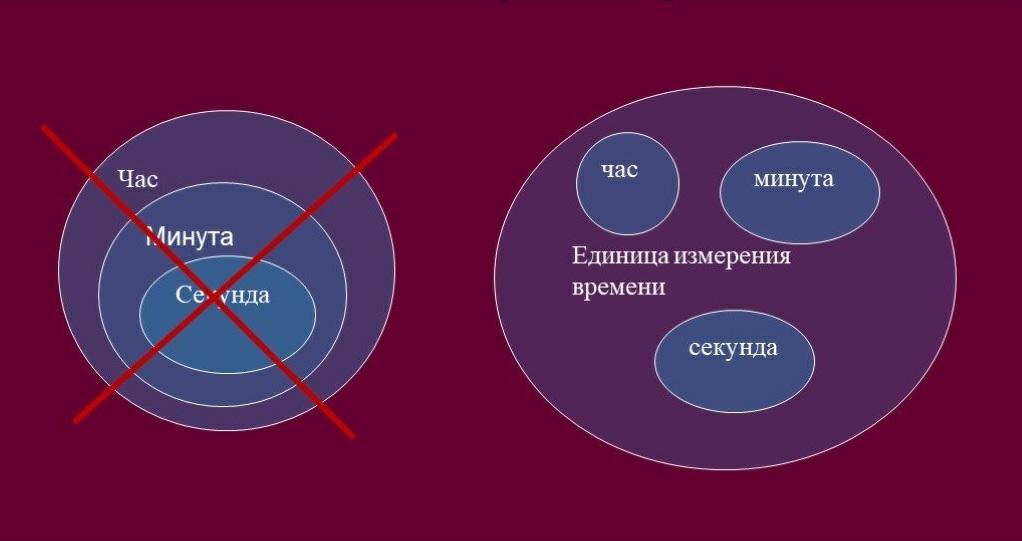  Найдите ошибки в определении:1) Сутки – это отрезок времени, в течение которого Земля делает полный оборот вокруг оси.2) Раб – это человек, не имеющий свободы.3) Святители – епископы, которые своей святой жизнью и пастырским служением благочестиво осуществляют промысел Божий.4) Придел – пристройка, дополнительно пристроенное помещение.5) Часовня – небольшое отдельно стоящее здание, по внешнему виду схожее с церковью, увенчанное крестом, без специального помещения для алтаря, не имеет престола, не имеет придела, для совершения богослужений, кроме литургии.6) Планета – небесное тело, вращающееся вокруг солнца.7) Архитектура – это застывшая музыка.8) Проповедник тот, кто читает проповеди.Пример: Студент – это обучающийся. Ошибка широкого определения: определяющее понятие шире определяемого. Какие приемы, сходные с определением использованы в следующих примерах:А) «Воспитатель – это всегда исследователь, мыслитель, экспериментатор, фантазер, выдумщик. Воспитатель – это, прежде всего, гражданин, сердце которого болит болью наших дней» (Антуан де Сент-Экзюпери).Б) Мужество есть не что иное, как твердость в истине и сопротивление врагам: когда не уступишь им, они отступят и совсем не покажутся более (Святой Антоний Великий).В) «Святитель Николай родился в городе Патаре в Малой Азии…Во время таинства крещения было явлено чудо, подтверждающее необычность младенца. Чудесный младенец простоял три часа в купели, воздавая тем честь и хвалу Святой Троице. Он начал поститься уже в младенчестве, удивляя тем родных и всех горожан. В среду и пятницу он только один раз в день вкушал молоко матери. С детских лет он изучал Священное писание, дни и ночи проводил в молитве. Никто не сомневался в том, что Николай изберет путь церковного служения». (Н.В. Давыдова. Православная культура).Г)  Архангельский собор Московского Кремля был возведен итальянцем Алевизом Новым. Храм построен как крестово-купольный. Фасады его пышно были украшены архитектурно-декоративными деталями: филёнками, пилястрами с коринфскими капителями, закомарами в виде больших раковин, а в центральной закомаре западного портала красовались, совсем уже нетрадиционные для православного храма, круглые окна-медальоны. Порталы были украшены пышнымрастительным орнаментом. Храм был двухцветным – красно-кирпичные стены с белыми декоративными деталями. Внутри собор казался низок и тёмен. Крестчатые столпы, полуциркулярные своды лишали его высоты и светлости.Д) В общине преподобного Антония иноки жили отдельно друг от друга, вели самостоятельное хозяйство, но находились под руководством одного духовного наставника. Такой тип монашеского жительства получил название  лаврский.  Но уже во времена  преподобного Антония возникли обители и другого устроения, где монахи жили в одном или нескольких помещениях и вели единое хозяйство. Основателем такого типа общины был преподобный Пахомий, называлась она киновия.Пример: Рояль – это пианино, только больших размеров – прием сравнения.17.Укажите, в каких примерах произведено деление понятия, а в каких – членение целого на части:1) Сутки делятся на утро, день, вечер и ночь.2) Сложные предложения делятся на сложносочиненные и сложноподчиненные.3) Понятия делятся на единичные, общие и пустые.4) Год делится на январь, февраль, март, апрель, май, июнь, июль, август, сентябрь, октябрь, ноябрь и декабрь.5) Библия включает в себя книги исторические, пророческие и учительные.6) Православные посты бывают однодневные и многодневные.7) В книге можно выделить введение, основную часть, заключение и библиографию.Пример: Роман состоит из трех частей – членение целого на части.Время суток делится на утро, день, вечер и ночь – деление18. Произведите деление понятий по названному в скобках основанию деления (дихотомическое или по видоизмененному признаку):1) Месяц (по времени года). 2) Понятие (по объему). 3) Церковные праздники (неподвижные). 4) Город (по количеству населения). 5) Семья (по количеству детей). 6) Святость (по чинам). 7) Ангелы (по чинам). 8) Иконостасный ряд (по месту в пятиярусном иконостасе). 9) Христианский храм (по архитектурному типу). 10) Облачение архиерея (по назначению и символике).Пример: Сутки делятся (по числам) на четные и нечетные.Студенты (по форме обучения) бывают: студенты очной формы обучения, очно-заочной и заочной (деление по видоизмененному признаку).Приложение 2Варианты заданий для семинаровпо разделу 5 «Теория и практика аргументации»1. Определите вид доказательства (опровержения), выделите тезис и аргументы.1.1. Для того, чтобы служить приходским педагогом, нужно иметь разноплановую подготовку. Педагогу на приходе часто приходится сталкиваться с ситуациями, лежащими в поле православного богословия, педагогики, психологии и др. А все, кто часто сталкивающиеся с таким количество подобных ситуаций, должен быть комплексно подготовлен. Значит, приходским специалистам нужно предложить разноплановую подготовку.     1.2. Споря с софистами, Аристотель сказал: «Кто объявляет все истинным, тот тем самым делает истинным и утверждение, противоположное его собственному».2. Некоторые сооружения Санкт-Петербурга – не православные соборы, так как некоторые сооружения Санкт-Петербурга – обычные здания, а ни одно обычное здание не является православным собором.3. Найдите опровержение тезису: «Чувство собственного достоинства человека, его самоуважение – важнейшее качество человека. Оно формируется в детстве. Оно рождается не из воздуха, оно воспитывается атмосферой семьи и всего окружения ребенка, действиями и словами взрослых людей».4. Квалифицируйте допущенную в следующем рассуждении логическую ошибку. Духовное возрождение в России после распада СССР вполне состоялось: было восстановлено большое количество ранее разрушенных храмов, построены новые, в любом храме можно принять таинство Крещения, приобрести литературу религиозного содержания. 5. Определите вид доказательства в данном рассуждении: «Бог не есть виновник зла. Он даровал человеку разум и свободу воли, способность различать добро и зло и самовластие. Злые же страсти рождаются от нерадения и беспечности людей. Отнюдь не виноват в них Бог» (прп. Антоний Великий).6. В чем суть логической ошибки в следующем диалоге атеиста и верующего? «Бог существует, - утверждает верующий, - ибо все в мире целесообразно и разумно упорядочено». Атеист возражает: «В мире существует много нецелесообразных, абсурдных и, более того, трагических явлений в природе и жизни людей: страшные эпидемии, многочисленные случаи насильственной смерти, пожирание животных друг другом, рождение уродов, космические катастрофы...» На это верующий отвечает: «Конечно, зло существует. Но его существование является результатом свободной воли, данной человеку Богом. А что касается нецелесообразности, то тут можно спорить, ибо то, что нецелесообразно с точки зрения ограниченного человеческого ума, является целесообразным с точки зрения неограниченного Божьего разума». 7. Как называется логическая ошибка, выявленная в линии контраргументации?Аргумент: «Мы должны обязательно помочь Сербии в военном отношении, я настаиваю на этом! Сербия, как и Россия, православная страна, которую населяют славяне!» Контраргумент: «Позвольте! А как вопросы религии и национальности связаны с военной помощью? Я не вижу здесь никакой логики!». 8. Подберите аргументы к тезису: Подростки должны иметь возможность использовать инфраструктуру прихода не только во время богослужения, участия в специально организованных вероучительных занятиях и культурно-досуговых мероприятиях, но и во время свободного частного или совместного пребывания на приходе.9. Какое требование к аргументам нарушается в данном утверждении? «Бог существует, потому что об этом пишется в Библии, а Библия есть слово Божие». 10. Определите ошибки в аргументации:А) Студентка духовного училища говорит преподавателю: «Если я по Вашему предмету получу двойку, то меня не возьмут замуж». Б) «Сначала откроют Афон для посещения женщинами, а потом и до мировой войны и пришествия антихриста недалеко». В) «Если Вам дорога жизнь Вашего сына, Вам необходимо поехать поговорить с этим старцем». Г) «Каждый православный должен быть монархистом!– Кто такие монархисты?– О-о-о, ты не знаешь, что такое «монархия»? Это неудивительно, ты еще очень молодой и неопытный!»Д) «Вы как верующий человек, постоянно посещающий храм, должны согласиться с моими аргументами».11. Архимандрит Андрей (Конанос) приводит следующие диалоги с детьми. Дайте им оценку и прокомментируйте с позиции церковного специалиста:«Дети говорят это о своих родителях:– У меня родители ходят в церковь, но какими уходят, такими и возвращаются, а может, и хуже. Мама в Великий пост возвращается с Литургии Преждеосвященных Даров и ругается с папой, а ведь только что причастилась.В итоге ты ходишь в церковь, но происходит ли преображение в твоей жизни? Меняешься ли ты, преображаешься?Одна девушка их Афин как-то сказала мне:– Отче, мама нас замучила.– Почему?– Не могу, отче, это выше моих сил… Она слишком церковная.– А разве это плохо?– Вообще-то, неплохо, но если только делать это по-хорошему. Ну почему мы должны страдать из-за того, что она предъявляет к нам требования и изводит нас? Дома у нас сплошное принуждение, столько криков, такая строгость, такое смятение. А самый лучший дома у нас знаешь кто, отче?– Кто?– Отец.– А что он за человек?– Он ходит в церковь только на Рождество и на Пасху, но очень благочестивый, никогда не дергает, услышит о бедных – прослезится и полезет за деньгами, чтобы помочь. Нас не беспокоит и уважает. Я бы, конечно, предпочла, чтобы отец чаще ходил в церковь, но если бы пришлось выбирать из них, я бы предпочла отца, который не устраивает нам ни скандалов, ни нервотрепки. А с мамой мы постоянно ссоримся и от этого расстраиваемся.Девушка говорила это и плакала. Слёзы ручьём текли у нее из глаз».12. Определите тезис, аргументы и демонстрацию в данном рассуждении:«Святой Иустин Сербский (1894-1979) говорил: «Всякая мать – мученица. А православная мать – тем более». За каждым святым, праведным и даже просто добрым человеком обязательно стоит светлая женщина – обычно это мама. Ответить на весь тот свет, который мама вносит в жизнь детей, можно только чувством религиозной благодарности ей. В полной мере это чувствуют дети и святые. Поэтому, допустим, старец Ипполит Халин в бытность свою на Афоне больше всего утешался воспоминаниями о своей маме. Антоний Сурожский всегда молился о своей умершей матери и всегда получал от неё помощь….Сам святой Иустин, уже будучи в возрасте, вспоминал о своей маме, что именно на её лице он впервые увидел сияние вечной жизни.Есть очень простой способ вырастить добрых детей. Для этого надо самим быть настоящими. Порфирий Афонский говорит об этом так: «Станьте святыми, и у вас вырастут добрые дети».Именно мама оказывает решающее воздействие на становление духовной жизни ребёнка, на его стремление к святости…Велик и незаметен подвиг матерей. На земле мало славят его, но на небе каждая мать будет в великой радости в заслуженном ею раю».Составитель: Шестакова Светлана Михайловна, кандидат философских наук, доцентЗНАТЬформы рационального мышления (понятие, суждение, умозаключение);основные законы (закон тождества, закон непротиворечивости, закон исключенного третьего, закон достаточного основания); основные логические приемы формирования понятий (анализ, синтез, сравнение, абстрагирование, обобщение);логические характеристики понятий (содержание и объем), виды понятий, определение понятий, отношения между понятиями, деление и классификацию понятий;структуру и особенности простых суждений, виды  простых атрибутивных суждений, сложные суждения (конъюнкцию, дизъюнкцию, импликацию и эквиваленцию), отношения между суждениями, модальность суждений;виды и логические характеристики умозаключений (дедуктивные, индуктивные умозаключения, умозаключения по аналогии);предмет теории аргументации, связь аргументации с логикой и риторикой, особенности аргументативного дискурса;структуру доказательства и опровержения, их виды, важнейшие правила и ошибки;виды аргументации: прямая и косвенная; рациональная и эмоциональная; универсальная и контекстуальная; теоретическая и эмпирическая;правила эффективного аргумента, стратегии аргументации;модели аргументации, используемые в сфере приходского просвещения, апологетики.УМЕТЬприменять знания логики к анализу приходского просвещения, его результатов; обосновывать выбор приемов и способов аргументирования в различных формах публичного дискурса, построении беседы, диалога; самостоятельно использовать знания  по логике и теории аргументации применительно к задачам организации и управления (планирования) приходского просвещения; самостоятельно формулировать цели, ставить конкретные задачи в сфере приходского просвещения и решать их с помощью современных образовательных (педагогических) технологий;  разрабатывать планы, программы, проекты.ВЛАДЕТЬлогическим инструментарием исследования, анализа и оценки приходского просвещения; применения  логики в практике организации приходского просвещенияРаздел, темаРаздел, темаВиды учебной работы, трудоемкость (в часах)Виды учебной работы, трудоемкость (в часах)Виды учебной работы, трудоемкость (в часах)Виды учебной работы, трудоемкость (в часах)Виды учебной работы, трудоемкость (в часах)Формы текущего контроля успеваемости и промежуточной аттестации Формы текущего контроля успеваемости и промежуточной аттестации Формы текущего контроля успеваемости и промежуточной аттестации Формы текущего контроля успеваемости и промежуточной аттестации Раздел, темаРаздел, темаВсегоСамостоят. работаАудиторные занятияАудиторные занятияАудиторные занятияФормы текущего контроля успеваемости и промежуточной аттестации Формы текущего контроля успеваемости и промежуточной аттестации Формы текущего контроля успеваемости и промежуточной аттестации Формы текущего контроля успеваемости и промежуточной аттестации Раздел, темаРаздел, темаВсегоСамостоят. работаВсегоЛекционныеПрактические (семинары)Контр.раб.Реферат / эссе/ проектЗачетЭкзаменРаздел 1. Предмет и значение логикиРаздел 1. Предмет и значение логики2-22-Тема 1. Предмет и значение логики.Логика в системе научного знания.Тема 1. Предмет и значение логики.Логика в системе научного знания.1-11-Тема 2.Логика и язык.Законы логикиТема 2.Логика и язык.Законы логики1-11-Раздел 2. ПонятиеРаздел 2. Понятие104633Тема 3. Понятие как форма мышления. Виды понятий.Тема 3. Понятие как форма мышления. Виды понятий.31211Тема 4.Отношения между понятиями.Тема 4.Отношения между понятиями.31211Тема 5.Определение понятий. Деление понятий. Классификация.Тема 5.Определение понятий. Деление понятий. Классификация.42211Раздел 3. Суждение как форма мыслиРаздел 3. Суждение как форма мысли104633Тема 6. Логические характеристики суждений. Простые атрибутивные суждения.Тема 6. Логические характеристики суждений. Простые атрибутивные суждения.31211Тема 7.Сложные суждения. Тема 7.Сложные суждения. 31211Тема 8.Отношения между суждениями.Тема 8.Отношения между суждениями.31211Тема 9.Модальность суждений.Тема 9.Модальность суждений.11---Раздел 4. УмозаключениеРаздел 4. Умозаключение124844Тема 10.Логические характеристики дедуктивныхумозаключений.Тема 10.Логические характеристики дедуктивныхумозаключений.62422Тема 11.Правдоподобные умозаключения. Формы научного знания. Гипотеза в приходском просвещении.Тема 11.Правдоподобные умозаключения. Формы научного знания. Гипотеза в приходском просвещении.62422*Раздел 5. Теория и практика аргументацииРаздел 5. Теория и практика аргументации1441046Тема 12. Сущность, структура, типы аргументации: доказательство, подтверждение, обоснование и критика.Тема 12. Сущность, структура, типы аргументации: доказательство, подтверждение, обоснование и критика.41312Тема 13. Виды аргументативных процессов: генетическая аргументация, аргументация по существу, прямая и косвенная аргументация.Тема 13. Виды аргументативных процессов: генетическая аргументация, аргументация по существу, прямая и косвенная аргументация.31211Тема 14. Правила и ошибки в аргументации.Тема 14. Правила и ошибки в аргументации.41312*Тема 15. Особенности применения аргументации в просветительском служении.Тема 15. Особенности применения аргументации в просветительском служении.31211Общая трудоемкостьчасы4816321616*Общая трудоемкостьз. е.2ХХХХХХХХ№п/пНаименование разделов итем дисциплиныСодержание темыРАЗДЕЛ 1.  Предмет и значение логикиРАЗДЕЛ 1.  Предмет и значение логикиРАЗДЕЛ 1.  Предмет и значение логикиТема 1Предмет и значение логики.Логика в системе научного знания.Правильное мышление как предмет изучения логики. Логика и познание. Три формы познания: чувственное познание, рациональное познание, идеальное познание. Формы рационального (абстрактного) познания (понятие, суждение, умозаключение). Особенности абстрактного познания. Понятие логической формы и логического закона. Логика как методологическое основание фундаментальных и прикладных наук.  Значение логики в системе богословских наук. Логика и теория аргументации в сфере приходского просвещения.Тема 2Логика и язык. Законы логики.Семиотика языка. Семантические категории выражения естественного языка. Язык логики. Закон тождества. Закон непротиворечивости. Закон исключенного третьего. Закон достаточного основания.РАЗДЕЛ 2.  ПонятиеРАЗДЕЛ 2.  ПонятиеРАЗДЕЛ 2.  ПонятиеТема 3Понятие как форма мышления. Виды понятий.Признаки предметов: качество, свойство и отношения. Признаки  необходимые и случайные. Языковые формы выражения понятий. Основные логические приемы формирования понятий: анализ, синтез, сравнение, абстрагирование, обобщение. Логические характеристики понятий (содержание и объем).  Обобщение и ограничение понятий. Закон обратного отношения между содержанием и объемом понятия. Значение понятия в просветительской беседе. Работа со смыслами.Виды понятий. Понятия общие, единичные и пустые, абстрактные и конкретные, относительные и безотносительные, собирательные и несобирательные, положительные и отрицательные. Понятия и категории. Роль понятия в системе богословских наук. Понятие и образ.Тема 4Отношения между понятиями.Понятия сравнимые и несравнимые. Понятия совместимые (равнозначность, частичная совместимость, подчинение) и несовместимые (соподчинение, противоположность и противоречивость). Изображение отношений между понятиями на кругах Эйлера. Совместимые, несовместимые понятия в просветительской беседе.Тема 5Определение понятий.Деление понятий. Классификация понятий.Приемы, сходные с определением понятий (характеристика, описание, сравнение, разъяснение посредством примера). Определения явные и неявные, номинальные и реальные. Правила и ошибки в определении. Значение определений, приемов, сходных с определением, в приходском просвещении.Виды деления. Деление по видоизмененному признаку. Дихотомическое деление. Правила деления понятий. Ошибки в делении понятий.Классификация и ее виды. Естественные и искусственные классификации. Деление и классификация в богословской науке. Деление и классификация в приходском просвещении.РАЗДЕЛ 3. СуждениеРАЗДЕЛ 3. СуждениеРАЗДЕЛ 3. СуждениеТема 6Логические характеристики суждений. Простые атрибутивные суждения.Суждение как форма мышления. Языковые формы выражения суждений: суждение и предложение. Виды суждений.Состав простого суждения: субъект, предикат, связка, кванторное слово. Виды простых суждений: атрибутивные, суждения отношений, суждения существования. Структура атрибутивных суждений. Количественная и качественная характеристика суждений. Условия истинности атрибутивных суждений (на круговых схемах). Выделяющие и исключающие суждения. Распределенность терминов в атрибутивных суждениях.Тема 7Сложные суждения.Характеристики сложных суждений. Соединительные суждения (конъюнкция), условия их истинности. Разделительные суждения (дизъюнкция), условия их истинности. Условные суждения (импликация), условия их истинности. Эквивалентные суждения, условия их истинности.  Отрицание суждений. Способы отрицания простых и сложных суждений.Тема 8Отношения между суждениями.Отношения между простыми суждениями. Суждения сравнимые и несравнимые. Виды сравнимых суждений: совместимые (эквивалентность, подчинение, частичная совместимость); несовместимые суждения (противоположность, противоречие). Логический квадрат. Отношения логической совместимости по истинности и по ложности. Логические отношения между сложными суждениями. Суждения в текстах, используемых в просветительском служении.Тема 9Модальность суждений.Простые и сложные модальные суждения. Логические и фактические модальности. Категории алетических модальностей: необходимость, случайность, возможность, невозможность. Эпистемическая модальность. Деонтическая модальность. Аксиологическая модальность.РАЗДЕЛ 4. Умозаключение. РАЗДЕЛ 4. Умозаключение. РАЗДЕЛ 4. Умозаключение. Тема 10Логические характеристики дедуктивных умозаключений.Понятие об умозаключении. Структура умозаключений: посылки, заключение, логическая связь между посылками и заключением. Понятие логического следования. Виды дедуктивных умозаключений: Традиционные умозаключения из сложных суждений (условные, условно-категорические, разделительно-категорические, условно-разделительные (лемматические); непосредственные умозаключения, категорический силлогизм, энтимема.Тема 11Правдоподобные умозаключения.Формы научного знания. Гипотеза в приходском просвещении.Общая характеристика правдоподобных умозаключений. Полная индукция. Неполная индукция: популярная, научная. Методы установления причинных связей. Умозаключения по аналогии. Формы научного знания: проблема, гипотеза, теория. Понятие проблемного поля аргументации. Гипотеза в приходском просвещении.РАЗДЕЛ 5. Теория и практика аргументацииРАЗДЕЛ 5. Теория и практика аргументацииРАЗДЕЛ 5. Теория и практика аргументацииТема 12Сущность, структура, типы аргументации: доказательство, подтверждение, опровержение, критика.Аргументация как коммуникативный процесс (риторический, социальный, психологический и другие контексты). Особенности аргументативного дискурса. Убеждение как основополагающая категория аргументации. Типы аргументативных процессов: доказательство, подтверждение, опровержение, критика. Структура аргументации: тезис, аргументы и демонстрация. Тема 13Виды аргументативных процессов: генетическая аргументация, аргументация по существу, прямая и косвенная аргументация.Генетическое доказательство. Генетическое опровержение и критика.  Аргументация по существу. Прямая и косвенная аргументация. Дедукция, индукция и аналогия в аргументации. Критика и опровержение в аргументации по существу. Тезис и антитезис. Модели аргументации. Тема 14Правила и ошибки в аргументации.Правила и типичные ошибки (уловки) в аргументации. Способы и приемы аргументации. Логика вопросов и ответов в аргументации. Спор и аргументация. Полемика, дискуссия, диспут. Условия рационального спора. С. Поварнин об искусстве спора. Составление аргументативного текста. Риторика и аргументативный дискурс. Тема 15Особенности применения аргументации в просветительском служении.Особенности аргументативного дискурса по  религиозной тематике. Диалог как форма обмена мнениями. Примеры святоотеческой и современной аргументации в сфере оглашения, апологетики. Беседа прп. Серафима Саровского с Н. А. Мотовиловым о смысле христианской жизни. Беседы на Евангелие от Марка свт. Василия (Преображенского).  Моделирование дискуссии, обсуждения, обмена мнениями по тематике сферы приходского просвещения.